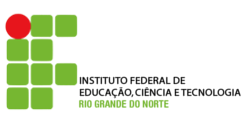 2ª Lista de exercícios – Físico-química IDezesseis gramas de H2 (g) são aquecidos de 30ºC até 60ºC a volume constante. Calcular a variação de energia interna do sistema. Calcule também o trabalho e o calor. Dado: Cºv,m (H2) = 20,5 J/K.molQuatro mols de H2 (g) sob pressão de 6,0 atm, se expande à temperatura constante de 50ºC através de um orifício até uma pressão de 2,0 atm. Calcular o trabalho realizado pelo gás. Qual a variação de energia interna e o calor envolvido no processo?Quatro mols de H2 (g) sob pressão de 6,0 atm se expande á temperatura constante de 50ºC através de uma transformação reversível para uma pressão final de 2,0 atm. Calcular o trabalho realizado pelo gás admitindo as leis dos gases ideais. Qual a variação de energia interna e o calor envolvido no processo.Um pistão cheio com 0,0400 mol de um gás se expande reversivelmente de 50,0 mL para 375,0 mL, a uma temperatura constante de 37,0 ºC. À medida que isso ocorre, absorve 208 J de calor. Calcule q, w, ΔU.Três mols de um gás ideal a 20 ºC e sob pressão de 3,0 bar, se expande isotermicamente contra a pressão externa constante de 1,0 bar. Determine a quantidade de calor fornecida ao gás para manter sua temperatura constante.Cem gramas de N2 a 25ºC e 760 mmHg, são expandidas até uma pressão de 100 mmHg. a) Calcule o trabalho máximo que pode ser realizado no processo. b) Qual seria o trabalho se a temperatura fosse 100ºC?Na compressão reversível de 52 mmols de um gás perfeito a 260 K, o volume do gás se reduz a um terço do volume inicial. Calcule w no processo.Um balão cheio com 0,505 mol de gás se contrai reversivelmente de 1,0 L para 0,10 L a temperatura constante de 5,0ºC. Durante esse processo, ele perde 1270J de calor. Calcule w, q, ΔU.Calcule o trabalho quando um pistão se move reversivelmente de um volume de 50 mL para um volume de 450 mL, contra uma pressão de 2,33 atm.Um mol de um gás ideal é mantido sob pressão constante p = 200 kPa. A temperatura é variada de 100ºC para 25ºC. Sendo Cv,m = 3/2 R, calcule w, q, ΔU.Bons Estudos!